INDICAÇÃO N° 289/2019INDICAMOS A CONSTRUÇÃO DE UMA PRAÇA PÚBLICA COM PLAYGROUND NO BAIRRO JARDIM AURORA, MUNICÍPIO DE SORRISO.PROFESSORA SILVANA – PTB, BRUNO DELGADO – PMB, CLAUDIO OLIVEIRA – PR e PROFESSORA MARISA – PTB, vereadores com assento nesta Casa, de conformidade com o artigo 115 do Regimento Interno, requerem à Mesa que este expediente seja encaminhado ao Exmo. Senhor Ari Lafin, Prefeito Municipal, ao Senhor Estevam Hungaro Calvo Filho, Secretário Municipal de Administração e ao Senhor Acacio Ambrosini, Secretário Municipal de Obras e Serviços Públicos, versando sobre a necessidade de construção de uma Praça Pública com playground no Bairro Jardim Aurora, Município de Sorriso/MT.JUSTIFICATIVASAs praças públicas são espaços amplos, arejados, salubres e favoráveis ao encontro, à sociabilidade, descanso e ao lazer, além de servirem de locais de entretenimento às crianças e adultos.Esta propositura tem a finalidade de atentar o Poder Executivo Municipal da real necessidade de implantação de uma praça pública no Bairro Jardim Aurora, que ainda não possui equipamento público de lazer.O loteamento possui área pública disponível, localizado na Avenida dos Flamboyants, (Fotos do local em anexo), facilitando a construção e otimizando os recursos públicos, tendo em vista não ser necessária a aquisição de um local para esta destinação.Junto à praça, solicitamos ainda a aquisição de playground, destinado às crianças, uma vez que nesse "meio" tecnológico em que vivemos, muitas vezes, as brincadeiras vão se tornando cada dia mais obsoletas. No entanto, sabemos dos benefícios que elas trazem às crianças, como: socialização; melhora na coordenação motora; crianças mais saudáveis devido aos exercícios físicos; aumento no desempenho escolar, entre outros.Diante do exposto, indicamos a construção de uma Praça Pública com playground no Bairro Jardim Aurora. Esperamos contar com a sensibilidade da Administração Municipal, a fim de que atenda esta solicitação o mais breve possível, haja vista ser uma reivindicação dos munícipes residentes no referido Bairro.Câmara Municipal de Sorriso, Estado de Mato Grosso, em 17 de abril de 2019.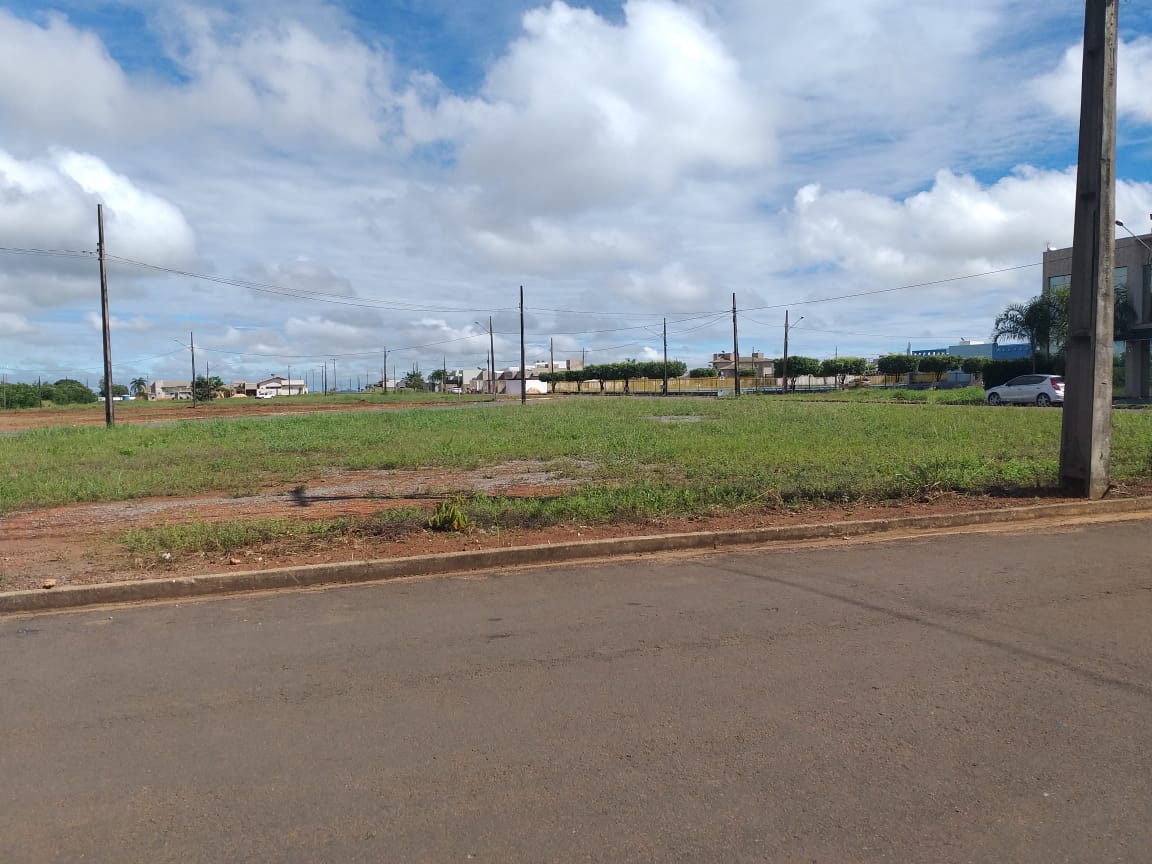 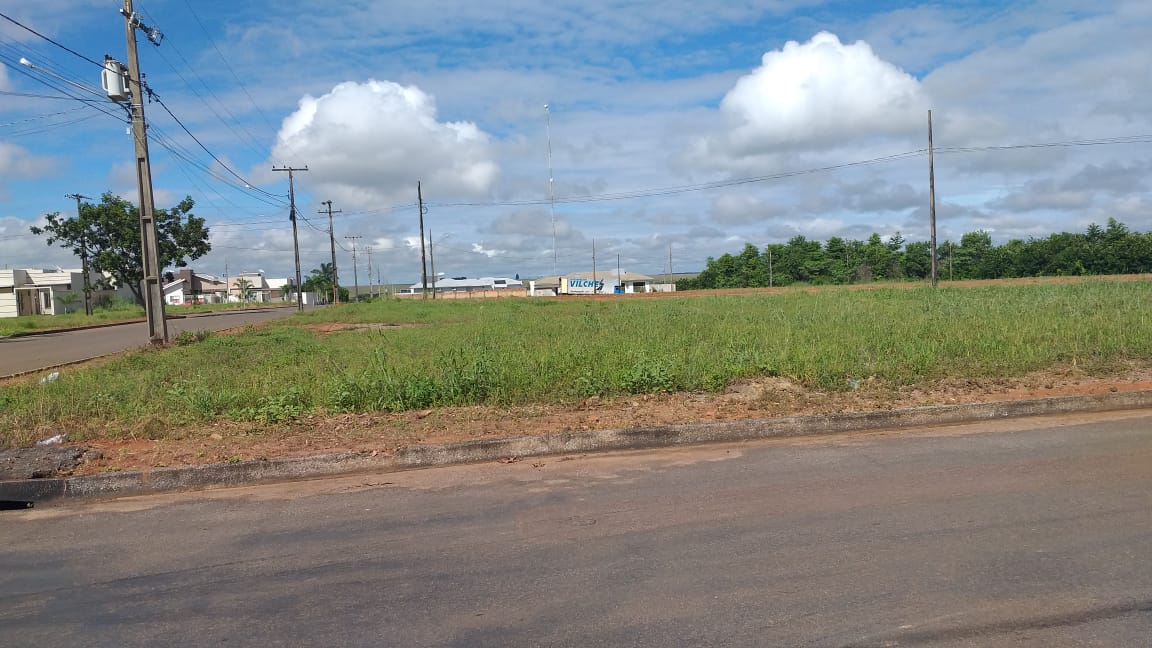 PROFESSORA SILVANAVereadora PTBBRUNO DELGADOVereador PMBCLAUDIO OLIVEIRAVereador PRPROFESSORA MARISAVereadora PTB 